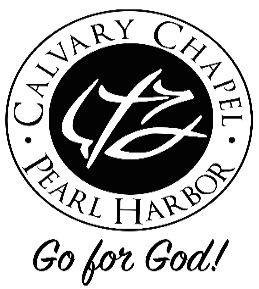 “Jesus, The Teacher!”                                           MATTHEW Chapter 22:15 – 45In this passage of Scripture, the religious leaders try to stymie Jesus with a barrage of questions, their intention was to destroy Jesus authority and to belittle him before the people.  However, Jesus will turn the tables responding with conviction, correction, confirmation, and counsel regarding these challenging topics:  financial rendering, life after death, the great commandment, and a lesson on the Messiah.~ Jesus, the Teacher gives four lessons:> Lesson #1 - Financial Rendering (v15-22)(v15-17) The religious/political leaders plotted on how to entangle Jesus.  “Is it lawful to pay taxes?”(v18-22) First, Jesus reveals their intent, “Why do you test Me?” And secondly, unveils who they really are by calling them “hypocrites.”  Thirdly, Jesus says, “Show me the tax money.”  The Bible teaches to pay taxes, “Render to Caesar the things that are Caesar’s.”  - Paying taxes is also found in Romans 13:1-7, verse 7 says, “Render therefore to all their due: taxes to whom taxes are due, customs to whom customs, fear to whom fear, honor to whom honor.” (Also 1 Peter 2:13-17).  - Jesus adds an addendum to their question, “and to God the things that are God’s.” Could it be that they were not rendering unto God?  Possibly and probably since Jesus called them hypocrites!  - Let’s make sure we render unto God, since He is of a higher love and law in comparison to our government, 2 Cor 9:6-8 reads, But this I say: He who sows sparingly will also reap sparingly, and he who sows bountifully will also reap bountifully. So let each one give as he purposes in his heart, not grudgingly or of necessity; for God loves a cheerful giver. And God is able to make all grace abound toward you, that you, always having all sufficiency in all things, may have an abundance for every good work.> Lesson #2 - Life After Death (v23-33)(v23-28) Who are these Sadducees? – The high priests and the most powerful members of the priesthood were mainly Sadducees. They were known for their denial of the bodily resurrection, the existence of a future state, as well as the existence of angels and spirits (Acts 23:8). - What did Moses teach?  Let’s turn to Deuteronomy 25:5-10.  She went through all seven brothers, so in heaven with who is she married?(v29-30) Jesus teaches that we are not married to each other in heaven, why?  The Bible teaches that Christ Himself is called "the bridegroom" (John 3:29).  The church is the virgin wife of the Lamb (2 Cor 11:1-2; Eph 5:25-27; Rev 19:6-8). The church is alluded to (Rev 21:9) as "the bride, the wife of the Lamb."  We (the church) are married to Christ.(v31-33) The error of the Sadducees was their lack of study, “You are mistaken” (v29), they had God’s Word, but they would not contextually learn it.- Paul exhorts us in 2 Timothy 2:15 - Be diligent to present yourself approved to God, a worker who does not need to be ashamed, rightly dividing the word of truth.).  - Jesus quotes Exodus 3:5-6 - Then He said, "Do not draw near this place. Take your sandals off your feet, for the place where you stand is holy ground." Moreover He said, "I am the God of your father — the God of Abraham, the God of Isaac, and the God of Jacob." And Moses hid his face, for he was afraid to look upon God.  Observe that God did not say, “I was the God of Abraham, etc.”  The term “I am” refers to these men still existing after their death (Luke 16:19-31). > Lesson #3 - The Great Commandment (v34-40)Jesus quotes from Deuteronomy 6:4-9; 11:13-21; and Numbers 15:37-41, let’s read them.  These passages are what is part of the Shema (Hebrew for “hear”), so named because it began with “Hear, O Israel!”  This is the most quoted, and most copied Scripture passages in Judaism.  In Jesus day, every faithful Jew recited the Shema twice a day.- A follow-up response by this lawyer (scribe) is found in Mark 12:32-34 - So the scribe said to Him, "Well said, Teacher. You have spoken the truth, for there is one God, and there is no other but He. And to love Him with all the heart, with all the understanding, with all the soul, and with all the strength, and to love one's neighbor as oneself, is more than all the whole burnt offerings and sacrifices."  Now when Jesus saw that he answered wisely, He said to him, "You are not far from the kingdom of God."> Lesson #4 - The Christ (v41-45)Jesus quotes Psalm 110:1 – “The LORD (Yahweh) said to my Lord (Adonai), sit at My right hand.  Till I make Your enemies Your footstool.”  This Psalm fulfills the humanity and the deity of the Messiah.  - David says that the LORD (Yahweh, that is God), said to my Lord (Lord in Hebrew here is Adonai - 'adon means "lord" or "master," whereas Adonai is parallel with Yahweh, God), which is in reference to the Messiah, sit at my right hand, till I make your enemies your footstool. - Here’s the religious leaders challenge, if Messiah is David’s Son, how then could Messiah also be David’s Lord?  As God, Messiah is David’s Lord; as man, He is David’s Son.  He is both the root and offspring of David (Rev. 22:16).- In conclusion: (v46) And no one was able to answer Him a word, nor from that day on did anyone dare question Him anymore. It is interesting that before our salvation we challenge God with “what ifs?” Whereas, to pridefully and ignorantly justify our sinful state; but after one becomes a Christian our questions are lovingly answered, and now we love to live for our Lord and Savior Jesus Christ!  And all God’s people said, “AMEN!”LET’S GO4GOD!!!